                                                                                                                                														                     Проект                                         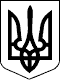 УКРАЇНАЧЕЧЕЛЬНИЦЬКА РАЙОННА РАДАВІННИЦЬКОЇ ОБЛАСТІРІШЕННЯ №___ лютого  2018 року                                                                18 сесія 7 скликання Про делегування представників Чечельницького районудо  Госпітальної  ради Східного госпітального округу Вінницької області           Відповідно до пунктів 15, 20  частини 1, частини 2 статті 43 Закону України  «Про місцеве самоврядування в Україні», Постанови Кабінету Міністрів України від 30 листопада 2016 року № 932 «Про затвердження Порядку створення госпітальних округів», Наказу Міністерства охорони здоров’я України від 20 лютого 2017 року № 165 «Про затвердження Примірного положення про госпітальний округ», розпорядження Кабінету Міністрів України від 20 грудня 2017 року № 953-р «Про затвердження переліку та складу госпітальних округів Вінницької області», враховуючи клопотання КУ «Чечельницька ЛПЛ», висновок постійної комісії районної ради з питань соціального захисту, освіти, культури, охорони здоров’я, спорту та туризму, районна рада ВИРІШИЛА:	1. Делегувати до Госпітальної ради Східного госпітального округу Вінницької області двох представників від Чечельницького району:Могилу Сергія Миколайовича, головного лікаря комунальної установи «Чечельницька лікарня планового лікування»;Лемець Тетяну Петрівну, головного бухгалтера комунальної установи «Чечельницька лікарня планового лікування».	2. Контроль за виконанням цього рішення покласти на постійну комісію районної ради з питань соціального захисту, освіти, культури, охорони здоров’я, спорту та туризму  (Воліковська Н.В.).
Голова районної ради                                                        С.В. П’яніщукМогила С.М.Воліковська Н.В.Катрага Л.П.Кривіцька І.О.Лисенко Г.М.Крук Н.А.